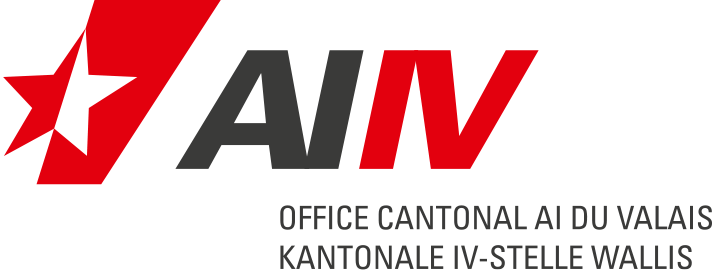 Arzt : 
Wir benötigen Ihre Angaben im Hinblick auf die Revision der Hilflosenentschädigung der obgenannten Person. Bitte beantworten Sie die nachstehenden Fragen, aufgrund Ihrer Akten, und geben Sie allfällige Änderungen des Gesundheitszustands seit Ihrer letzten Beurteilung (vgl. Beilage) an.1. Hauptdiagnosen die eine Hilflosigkeit verursachen :……………………………………………………………………………………………………………………………………………………………………………………………………………………………………………………………………………...………………2. Weitere Diagnosen die Einfluss auf die Hilflosigkeit haben können :……………………………..………………………………………………………………………………………………………….…………………………………………………………………………………………………………………………………………………………………………………………………………………………………………………………………………………………………...3. Der Gesundheitszustand :  ist gleich geblieben  hat sich verbessert  hat sich verschlechtert4. Letzte Konsultation am :                   Behandlung 	von:        bis :      Spitalaufenthalte (seit Ihrem letzten Arztbericht) 	Ja   Nein  
Wenn ja              : von             bis:         , Ort: …………………………….. 
                             von             bis:         , Ort : ……………………………..
Bei einer Verbesserung / Verschlechterung des Gesundheitszustands (siehe Absatz 1), wollen Sie bitte detailliert angeben, worin diese besteht und welche Beurteilungen/Angaben Ihres früheren Arztberichts angepasst werden müssen ::………………………………………………………………………………………………………………………………………………………………………………………………………………………………………………………………......................………………………………………………………………………………………………………………………………………………………………………………………………………………………………………………………………......................………………………………………………………………………………………………………………………………………………………………………………………………………………………………………………………………......................………Es ist eine erhebliche Änderung des Gesundheitszustands eingetreten. Ich bitte um Zustellung eines Formulars für einen ausführlichen Arztbericht und wünsche eine klinische Untersuchung der versicherten Person vorzunehmen. Ankreuzen falls ja :  Prognose :   stationär 	 besserungsfähig	 sich verschlechterndDatum :.......................,………………….		Stempel und Unterschrift des Arztes 	……………………………………………..Fragebogen zur Revisionder HilflosenentschädigungVersicherte Person (Vorname, Name), GeburtsdatumAHV-Nummer